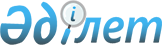 "Қазақстан Республикасы Үкіметінің заң жобалау жұмыстарының 2022 жылға арналған жоспары туралы" Қазақстан Республикасы Үкіметінің 2021 жылғы 31 желтоқсандағы № 991 қаулысына өзгерістер мен толықтырулар енгізу туралыҚазақстан Республикасы Үкіметінің 2022 жылғы 29 сәуірдегі № 269 қаулысы.
      Қазақстан Республикасының Үкіметі ҚАУЛЫ ЕТЕДІ:
      1. "Қазақстан Республикасы Үкіметінің заң жобалау жұмыстарының 2022 жылға арналған жоспары туралы" Қазақстан Республикасы Үкіметінің 2021 жылғы 31 желтоқсандағы № 911 қаулысына мынадай өзгерістер мен толықтырулар енгізілсін:
      көрсетілген қаулымен бекітілген Қазақстан Республикасы Үкіметінің заң жобалау жұмыстарының 2022 жылға арналған жоспарында:
      реттік нөмірлері 1 және 2-жолдар алып тасталсын;
      реттік нөмірі 5-жол мынадай редакцияда жазылсын: 
      "
                                                                                       ";
      мынадай мазмұндағы реттік нөмірлері 27 және 28-жолдармен толықтырылсын:
      "
                                                                                                            ".
      2. Осы қаулы қол қойылған күнiнен бастап қолданысқа енгiзiледi.
					© 2012. Қазақстан Республикасы Әділет министрлігінің «Қазақстан Республикасының Заңнама және құқықтық ақпарат институты» ШЖҚ РМК
				
5.
Қазақстан Республикасының кейбір заңнамалық актілеріне денсаулық сақтау мәселелері бойынша өзгерістер мен толықтырулар енгізу туралы
ДСМ
наурыз
сәуір
маусым
А.С. Есмағамбетова
27.
Қазақстан Республикасындағы жергілікті өзін-өзі басқару туралы
ҰЭМ
қыркүйек
қазан
желтоқсан
Б.Б. Омарбеков
28.
Қазақстан Республикасының кейбір заңнамалық актілеріне жергілікті өзін-өзі басқару мәселелері бойынша өзгерістер мен толықтырулар енгізу туралы
ҰЭМ
қыркүйек
қазан
желтоқсан
Б.Б. Омарбеков
      Қазақстан РеспубликасыныңПремьер-Министрі

Ә. Смайылов
